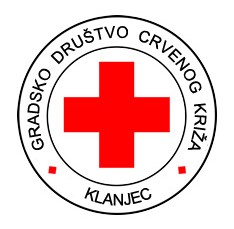 PROGRAM RADA ZA 2017.GODINUKlanjec, 26.12.2016.SADRŽAJ:OSNOVNI PODACI O UDRUZIPROGRAM RADA1. Služba traženja (Obnavljanje obiteljskih veza) -------------------------------------------32.	Prva pomoć -----------------------------------------------------------------------------------43.	Dobrovoljno davanje krvi ------------------------------------------------------------------54.	Zdravstvene aktivnosti ----------------------------------------------------------------------65.	Socijalno-humanitarni program ------------------------------------------------------------76.	Rad s mladeži ---------------------------------------------------------------------------------87.	Zajedničke akcije HCK ---------------------------------------------------------------------98.	Programi: Pomoć u kući -------------------------------------------------------------------109.	Marketing ------------------------------------------------------------------------------------1110. Izvori financiranja --------------------------------------------------------------------------1111. Zaključak -------------------------------------------------------------------------------------12I. OSNOVNI PODACI O UDRUZINaziv udruge: Hrvatski Crveni križ – Gradsko društvo Crvenog križa Klanjec Adresa: Lijepe naše 22, 49 290 Klanjec Telefon/fax: 049 550-149Mobitel: 092 1584- 182E-mail: gdck.klanjec@gmail.comMB: 03087310OIB: 86348202068Broj žiro-računa i naziv banke: 2360000-1101334203 , Zagrebačka bankaOsoba ovlaštena za zastupanje: ravnatelj, Mario Harapin, bacc.ing.sec..Pravni status: udrugaPrema NKD-u: ostale djelatnosti socijalne skrbi bez smještaja (85322)Gradsko društvo Crvenog križa Klanjec ( u daljnjem tekstu: GDCK Klanjec) je humanitarna, dobrovoljna i neprofitna organizacija koja djeluje na području grada Klanjca i općina Tuhelj, Kumrovec, Zagorska Sela i Kraljevec na Sutli u svrhu promicanja humanitarnih ciljeva i provođenja akcija od opće koristi, vođena načelom solidarnosti te načelima međunarodnog humanitarnog prava i temeljnim načelima Međunarodnog pokreta Crvenog križa i Crvenog polumjeseca.II. PROGRAM RADASukladno Zakonu o Crvenom križu (NN 71/2010), Pravilniku o načinu i rokovima plaćanjasredstava iz prihoda jedinica lokalne i područne samouprave za rad ustrojstvenih oblikaHrvatskog Crvenog križa (NN 81/2011), Statutu GDCK Klanjec, odlukama Skupštine iOdbora GDCK Klanjec,  odlukama HCK, načelima Međunarodnog pokreta Crvenog križa iCrvenog polumjeseca te potrebama lokalne zajednice i odobrenim financijskim sredstvima.1. SLUŽBA TRAŽENJA / OBNAVLJANJE OBITELJSKIH VEZASlužba traženja jedna je od najstarijih djelatnosti Hrvatskog Crvenog križa, koju je Republika Hrvatska po obvezama preuzetim ratifikacijom Ženevskih konvencija kao javnu ovlast povjerila Hrvatskom Crvenom križu. Služba traženja izvješćuje o žrtvama oružanih sukoba, provodi postupke traženja nestalih osoba te omogućava uspostavljanje što bržeg kontakta između razdvojenih članova obitelji u ratnim stanjima i u slučaju katastrofa i velikih nesreća.Ciljevi:omogućiti građanima što brže rješavanje osobnih traženjapridonijeti senzibilizaciji javnosti za pitanje međunarodnog humanitarnog pravaobnavljanje obiteljskih veza i uspostavljanje kontakta između razdvojenih članova obiteljiformiranje gradskog interventnog tima kao odgovor na katastrofeAktivnosti:rad s tražiteljimaprikupljanje, evidentiranje i obrada podataka o traženoj osobi i tražiteljusuradnja s nadležnim institucijama i drugim organizacijamapismena evidencija, obrasci, protokoliedukacija o radu Službe traženja (za djelatnike, članove i volontere Crvenog križa)integrirana u djelovanje u katastrofama/nesrećama s kontinuiranom obukom timavježbe evakuacije po školama (djelovanje interventnog tima)Korisnici :članovi obitelji, rođaci, prijateljipripadnici dijaspore van zemljemigranti, azilanti, raseljene osobeinstituciješkoleIzvoditelj programa: samostalno, članovi/volonteri Crvenog križa2.	PRVA POMOĆPrva pomoć predstavlja jednu od prvih aktivnosti Crvenog križa.Prva pomoć je skup radnji i postupaka kojima se pomaže ozlijeđenoj ili iznenada oboljeloj osobi na mjestu događaja, prije dolaska hitne medicinske službe ili drugih kvalificiranih medicinskih djelatnika.Ciljevi:izgraditi stav građana na području svoga djelovanja o važnosti prve pomoćipoticati građane na edukacijuprovesti edukaciju i obuhvatiti što veći broj ljudi, osobito djece i mladih, programima prve pomoći i osposobiti ih za pružanje prve pomoći u svim prilikama (svakodnevni neželjeni događaji, slučaj katastrofe)prevenirati nesreće ukazivanjem na rizike i rizična ponašanjaAktivnosti:organizacija tečajeva prve pomoći (pozivanje na tečajeve, organizacija prostora,             priprema sanitetskog i edukativnog materijala, vođenje evidencije polaznika            tečajeva prve pomoći, izdavanje potvrda o odslušanom tečaju prve pomoći,             kontakti s izvoditeljima , korisnicima i partnerima programa) tečaj za osposobljavanje kandidata za vozače (9 satni tečaj,           Zakonom regulirana obveza)tečaj za osposobljavanje radnika za pružanje prve pomoći na radu (15-20 satni           tečaj, Zakonom regulirana obveza za određeni broj radnika u radnoj            organizaciji)obuka za djecu i mladež u okviru natjecanja mladih HCK (učenici osnovnih             škola, 35 sati)tečajevi za obnovu znanja (14 sati)osnovni program osposobljavanja građana u pružanju prve pomoći (14 satni             tečaj za građane i volontere Crvenog križa)promidžbene aktivnostimanifestacije:natjecanja ekipa prve pomoći mladih Crvenog križa (ožujak – lipanj 2016.) o provjera znanja i vještina pružanja prve pomoći putem testova i radilišta koja            zorno, s realističkim prikazom ozljeda simuliraju incidentne situacije o             gradska, međužupanijska i nacionalna razinaobilježavanje Svjetskog dana prve pomoći (druga subota u rujnu) - podjela edukativnog materijala, organiziranje jednokratnog treninga za posebne grupe građana, edukativne radionice u školamaKorisnici:polaznici dječjih vrtićaučenici osnovnih  školapolaznici autoškoladjelatnici poduzećagrađaniIzvoditelji programa:samostalno, licencirani predavači prve pomoći, prosvjetni djelatnici voditelji mladeži Crvenog križa u školama3.	DOBROVOLJNO DAVANJE KRVIHrvatski Crveni križ kao utemeljitelj dobrovoljnog davanja krvi u Republici Hrvatskoj: promiče dobrovoljno davanje krvi, organizira i provodi akcije dobrovoljnog davanja krvi, okuplja davatelje i vodi o njima evidenciju, utvrđuje mjerila za priznanja dobrovoljnim davateljima krvi i dodjeljuje im potvrde i priznanja. Krv kao lijek je nezamjenjiva, nije ju moguće proizvesti na umjetan način i jedini izvor toga lijeka je čovjek – darivatelj krvi. Društva Crvenog križa organiziraju akcije dobrovoljnog davanja krvi prema mjestima rada, mjestima stanovanja ili školovanja.Ciljevi:osigurati potrebne doze krvi i krvnih pripravaka prema Planu za 2017. godinuosigurati i unaprijediti bazu podataka darivatelja krviprovesti 4 ujednačene i kvalitetne akcije darivanja krvi u 2017.( 03.03.,02.06.,01.09.,01.12.)ojačati darivatelje krvi i istaknuti njihovu važnu ulogu u zajednicieducirati, animirati mlade darivatelje krviupoznati poslovni sektor s važnošću dobrovoljnog darivanja krviAktivnosti:koordiniranje izrade godišnjeg plana akcija DDK u suradnji s Hrvatskim zavodom za          transfuzijsku medicinu nabava promidžbenog materijala za akcije, knjižica za dobrovoljne davatelje krvipozivanje dobrovoljnih davatelja krvi na akcije putem dopisnicaorganizacija prostora za održavanje akcijaorganizacija i realizacija zahvalnog obroka i pićavođenje i razvijanje baze podataka dobrovoljnih davatelja krvi i broja davanjaizdavanje potvrda za oslobađanje od plaćanja participacije u zdravstvupraćenje jubilarnih darivanjadodjela zahvalnica i priznanja Hrvatskog Crvenog križapromidžba dobrovoljnog davanja krvi (mediji, radionica za učenike 4. razreda srednje škole)obilježavanje važnih datuma: Svjetski dan dobrovoljnih davatelja krvi (14. lipnja) – medijska promocija davalaštva krvi, Sportske igre darivatelja Dan dobrovoljnih davatelja krvi u RH (25. listopada)- prijem u županiji za darivatelje krvi, svečana podjela priznanja DDKKorisnici:darivatelji krvi ( cca 100 osoba)građani (informacije o akcijama, pozivi i rezultati)poslovni sektoroboljeli koji trebaju terapiju krvlju/ili krvnim pripravcimaIzvoditelji programa: samostalno , HZTM, volonteriZDRAVSTVENE  AKTIVNOSTI  (ZAŠTITA  ZDRAVLJA  I  PROMICANJEZDRAVIH NAČINA ŽIVLJENJA)Zdravstvene su aktivnosti prema članku 10. stavak 2. Zakonu o Hrvatskom Crvenom križu (NN 71/2010) definirane kao zdravstveni odgoj, prosvjećivanje i informiranje svojih članova i drugih građana , a posebno djece i mladeži. Potiču i osposobljavaju za zdravstvenu samozaštitu , kao i pružanje pomoći građanima, sudjeluju u promociji zdravog načina života te prevenciji bolesti ovisnosti, rehabilitaciji i resocijalizaciji ovisnika.Ciljevi:unaprijediti znanje građana , djece i mladeži o zdravlju i zdravim načinima življenja,          imajući u vidu prioritetne potrebe zajedniceeducirati o rizičnim čimbenicima pojedinih oboljenjapromovirati zdrave načine življenjaAktivnosti:	Prevencija i suzbijanje tuberkulozeObilježavanje Tjedna borbe protiv tuberkuloze (14.-21.rujna) čime se sve građane, oboljele osobe i članove njihovih obitelji nastoji upozoriti na rano otkrivanje i pravilno liječenje tuberkuloze na način:organiziranjem predavanja o tuberkulozi za 7. i 8. razrede osnovnih škola te podjela edukativnog materijalakupnjom prehrambenih paketa za oboljeleinformiranje putem medija (web, radio , tisak)Prevencija ovisnosti i smanjenje zdravstvenih posljedica ovisničkog ponašanjaOvisnosti u našem društvu postaju sve veći problem, a upravo su mladi najugroženija  skupina.Aktivnosti na području prevencije ovisnosti provode se kontinuirano cijele godine a intenzivnije tijekom Mjeseca borbe protiv ovisnosti (15. studeni – 15. prosinca) i obuhvaćaju:informiranje putem medija, podjela edukativnog i promidžbenog materijala (plakat, leci)radionica za 7. i 8. r. osnovne škole na temu: alkohol i alkoholizam, droga i narkomanijapredavanja za roditelje na zajedničkom roditeljskom sastanku    Akcije mjerenja tlaka i šećera u krvi povodom prigodnih datuma (dan grada/općine,   Tjedan Hrvatskog Crvenog križa) u Gradu Klanjcu i općinama Tuhelj, Kumrovec, Zagorska         Sela i Kraljevec na SutliKorisnici:građaniobrazovne institucije - djeca i mladežudrugeosobe oboljele od tuberkulozeIzvoditelji programa: samostalno, ravnatelj, stručni suradnik na programu prevencije ovisnosti5.	SOCIJALNO-HUMANIITARNI PROGRAMProgram prikupljanja i pružanja humanitarne pomoćiTemeljem Zakona o humanitarnoj pomoći (NN 128/10), Statuta GDCK Klanjec i Programa rada GDCK Klanjec na području prikupljanja i pružanja humanitarne pomoći odobrenog od strane državne uprave, GDCK Klanjec kontinuirano prikuplja i pruža humanitarnu pomoć.Ciljevi:unaprijediti izvaninstitucionalni oblik skrbi za osobe u potrebi, kroz materijalnu pomoć          najugroženijim kategorijama građana, uz maksimalno uključivanje volonterapružiti humanitarnu pomoć te ublažiti patnju socijalno ugroženih osobaunaprijediti suradnju među različitim partnerima koji se bave socijalno ugroženim         osobamapovećanjem prikupljenih materijalnih i financijskih sredstava osigurati kontinuiranu          podjelu pomoći socijalno-osjetljivim skupinama sukladno sve većim potrebamaAktivnosti:prikupljanje sredstava za kupnju prehrambeno-higijenskih paketa uoči blagdana za Uskrs         i Božić te podjela istih socijalno ugroženimrad s partnerima (CZSS Klanjec, zdravstvene ustanove, JLS) u cilju identifikacije          najugroženijih građana, usklađivanja mogućnosti i potrebarad s volonterima u cilju pružanja dobrosusjedske pomoćirad s donatorima: identifikacija i evidencija potencijalnih i stvarnih donatora, kontakti s         donatorimapokretanje, organiziranje i provođenje sabirnih i drugih akcija solidarnosti i pomaganja          korisnicima:akcija „Solidarnost na djelu“ ( četvrtak u tjednu 8.-15. listopada)„Tjedan solidarnosti HCK“ (8.-15. prosinca)kasice HCKKorisnici:socijalno-osjetljive osobekorisnici pomoći za uzdržavanje CZSS Klanjecobitelji s više djecekorisnici Programa 6.	RAD S MLADEŽIHrvatski Crveni križ započeo je s radom na tlu Hrvatske 1878. godine, a pomladak Crvenog križa osnovan je 1922. godine najprije u Zagrebu, zatim u Splitu, Dubrovniku i Osijeku. Od osnutka 1922. godine pa do danas mladež Hrvatskog Crvenog križa neprekidno djeluje. Privremeno je rad mladeži bio prekinut tijekom Drugog svjetskog rata i tijekomDomovinskog rata.Ciljevi:razvijanje osjećaja humanosti, tolerancije, solidarnosti, suosjećanja i razumijevanja                   među mladimasmanjiti rizična ponašanja mladih te unaprijediti pozitivan i zdrav razvoj djece i                   mladih u okruženju lokalne zajedniceuključiti veći broj djece i mladeži u edukacije u školamaunaprijediti motivaciju i ojačati mlade za djelotvoran i odgovoran život u zajednici                   kroz organizirano i vođeno volontiranjeAktivnosti:edukacija učenika 7. i 8. razreda OŠ na temu prevencije ovisnosti (radionica, 1-                        2 sata): Alkohol i alkoholizam, Droge i narkomanija (Mjesec borbe protiv                         ovisnosti 15.11.-15.12.)edukacija mladih o Međunarodnom pokretu Crvenog križa i Crvenog                         polumjeseca te znanja i vještina u pružanju prve pomoći (6.-8. razredi) u sklopu                         priprema za natjecanja mladih Crvenog križaprikupljanje članarina (6 kn /godišnje) pri školama koju škole koriste za                         pripremu ekipa prve pomoći ili pružanje humanitarne pomoći potrebitim                         učenicimaorganizacija i realizacija gradskog natjecanja mladeži Crvenog križasudjelovanje na međužupanijskom natjecanju mladeži Crvenog križa ovisno o                         osvojenim rezultatima (samo prva mjesta na gradskom natjecanju) sudjelovanje                          na nacionalnom natjecanju mladeži Crvenog križasuradnja s dječjim vrtićima, osnovnim školamarazvijanje prijateljstvasudjelovanje u zajedničkim akcijama Crvenog križaKorisnici:o	djeca i mladež (4.-18. godina)o prosvjetni djelatnici (voditelji mladeži Crvenog križa) o roditeljio	medijiIzvoditelji programa: samostalno, prosvjetni djelatnici voditelji ekipa mladeži ili povjerenici Crvenog križa u Osnovnim školama, članovi/volonteri Crvenog križa, stručni suradnik na programu prevencije ovisnosti7.	ZAJEDNIČKE AKCIJE HCKGDCK Klanjec organizira i provodi zajedničke akcije HCK na području svog djelovanja:Svjetski dan Crvenog križa i Crvenog polumjeseca - 8. svibnjaTjedan Crvenog križa - od 8. do 15. svibnja19. natjecanje mladih Hrvatskog Crvenog križa školska gradska ,međužupanijska i Državno natjecanjeNacionalno natjecanje ekipa prve pomoći Hrvatskog Crvenog križaSvjetski dan prve pomoći – 13. rujna (druga subota u rujnu)Tjedan borbe protiv tuberkuloze (14. do 21. rujna )44. akcija «Solidarnost na djelu» - 13. listopada (četvrtak u tjednu od 8.                         do 15. listopada)Dan dobrovoljnih davatelja krvi ( 25. listopada )Tjedan solidarnosti (8. do 15. prosinca)Mjesec borbe protiv alkoholizma, nikotinizma, i ovisnosti o drogama (15.                         11. do 15. 12.)Uključivanje u aktivnosti i obilježavanje prigodnih datuma drugih organizacija s ciljevima sličnim zadaćama Hrvatskog Crvenog križa (Svjetski dan zdravlja – 7. travnja, Dan planeta Zemlja – 22. travnja, Svjetski dan DDK - 14.06., Svjetski dan humanosti-19. kolovoza, Međunarodni dan nestalih osoba – 30. kolovoza, Međunarodni dan starijih osoba - 1. 10. , Dan borbe protiv AIDS-a – 1. prosinca, Međunarodni dan volontera - 5. 12.)Ostale akcije koje zbog izvanrednih potreba utvrdi Glavni odbor Hrvatskog Crvenog križaIzvoditelji programa: samostalno, prosvjetni djelatnici voditelji ekipa mladeži ili povjerenici Crvenog križa u Osnovnim školama, članovi/volonteri Crvenog križa, stručni suradnik na programu prevencije ovisnosti8.	PROGRAMI:Program „DNEVNI BORAVAK 60+ “Program Dnevni boravak 60 + starijim osobama je izvaninstitucionalni oblik pomoći namijenjen starijim osobama koje se nalaze u socijalno-zaštitnoj potrebi, koje samostalno ne mogu udovoljavati osnovnim životnim potrebama.Dnevni boravak 60+ radio bi pet dana u tjednu, od ponedjeljka do petka, u vremenu od 07.00 do 15.00 sati. Na taj bi se način dalo dovoljno vremena za animaciju starijih građana, umirovljenika i ostale da steknu naviku dolaženja u Dnevni boravak.U Dnevnom boravku bila bi 1 gerontodomaćica animatorica koja bi radila sa starijim ljudima u grupama ili individualno ovisno o mogućnostima pojedinog korisnika, te medicinska sestra(volonter/patronaža) koja bi provodila mjerenje krvnog tlaka i šećera u krvi, organizirala medicinska predavanja, formirala grupe po vrstama bolesti, organizirala savjetodavnu pomoć, koordinirala sa njihovim liječnicima, surađivala sa patronažom i obitelji.Dnevni boravak bi bio smješten u prostorima GDCK Klanjec, na prvom katu zgrade Lijepe naše 22 u Klanjcu,. Sastoji se od jedne veće prostorije za odvijanje raznih aktivnosti, male čajne kuhinje, te sanitarnog čvora. Prostor je potrebno još dodatno opremiti sa nekoliko stolova, stolica, TV, DVD, HiFi te medicinskom opremom i društvenim igrama i materijalom za provođenje animacija.Prijaviti ćemo taj program na natječaj Ministarstva socijalne politike i mladih.Korisnici:osobe starije od 60 godinaosobe koje su suglasne sa ovom vrstom pomoćiIzvoditelji programa: jedna profesionalno zaposlena gerontodomaćica, medicinska                                       sestra(patronaža/volonter)Program „KLUB LIJEČENIH ALKOHOLIČARA“Korisnici:osobe koje su suglasne sa ovom vrstom pomoćiIzvoditelji programa: samostalno, volonteri9.	MARKETINGSukladno Statutu rad GDCK Klanjec i njegovih tijela je javan.Suradnja s lokalnim medijima od iznimne je važnosti jer se odnosima s javnošću promiču djelatnosti i postignuća GDCK Klanjec, populariziraju temeljna načela Međunarodnog pokreta Crvenog križa i Crvenog polumjeseca, a građani potiču na humanitarni rad i pomoć ljudima u potrebi.Cilj:održavanje web stranice GDCK Klanjecrazvijati dobru suradnju s lokalnim medijimaAktivnosti:pozivi medijima na sudjelovanje u akcijamaizrada priopćenja za javnost, apela za pomoćpisanje i objava vijesti za web, novine, radioIzvoditelji programa : samostalno, mediji10. IZVORI FINANCIRANJASukladno	članku	27.	i	članku	30.	Zakona  o  Hrvatskom  Crvenom  križu,  Statutu  iPravilniku o načinu i rokovima plaćanja sredstava iz prihoda jedinica lokalne i područne (regionalne) samouprave za rad ustrojstvenih oblika Hrvatskog Crvenog križa (NN 81/2011):iz proračuna jedinica lokalne i područne (regionalne) samouprave za :javne ovlasti i redovne djelatnosti izdvaja se 0,5 % sredstava prihoda svih jedinica lokalne i područne samoupraverad i djelovanje Službe traženja na razini jedinice lokalne i područne samouprave izdvaja se 0,2 % sredstava prihoda jedinica lokalne i područne samoupraveod djelatnosti i ugovorenih programaod posebnih akcija i aktivnosti poduzetih s ciljem prikupljanja novčanih i        materijalnih sredstavaod prihoda od imovine i pravaod priloga građana,pravnih osoba i drugihod prihoda koje ostvari na temelju zakona i drugih propisa11. ZAKLJUČAKProgramom rada Gradskog društva Crvenog križa Klanjec za 2017. obuhvaćene su redovne djelatnosti Crvenog križa, s intencijom da se one svake godine obogate dodatnim sadržajima, aktivnostima, brojem sudionika kako članova, volontera, stručnih suradnika, djelatnika profesionalaca tako i sveukupnog građanstva s ciljem prepoznatljivosti Crvenog križa u društvu, njegove važnosti za zajednicu, ali i važnog partnera jedinica lokalne samouprave na području društveno-socijalnih djelatnosti, što će doprinijeti i rješavanju problema zakonom propisanog financiranja iz proračuna jedinica lokalne samouprave.Ravnatelj GDCK Klanjec                                                                                                    Mario Harapin, bacc.ing.sec.